Załącznik nr 2 do Zarządzenia Rektora UEW nr 66/2020  STANDARDY PRACY DYPLOMOWEJ – INŻYNIERSKIEJ dla prac przygotowywanych na Uniwersytecie Ekonomicznym we Wrocławiu Wymagania ogólne       1.1. Praca dyplomowa – inżynierska powinna być opracowaniem określonego zagadnienia naukowego prezentującym ogólną wiedzę i umiejętności studenta związane z danym           kierunkiem studiów, poziomem studiów pierwszego stopnia i profilem kształcenia oraz       dyscypliną wiodącą, do której kierunek został przypisany.        1.2. Temat pracy dyplomowej – inżynierskiej powinien być związany z efektami uczenia się przyjętymi dla kierunku studiów. Praca jest prowadzona pod kierunkiem promotora, który zapewni ich osiągnięcie.  Wymogi merytoryczne       2.1. Praca powinna zawierać:  sformułowanie problemu badawczego, celu pracy i zakresu badań, zastosowanie określonej metody badawczej, wykorzystanie odpowiednich narzędzi analitycznych, technik pomiarowych, wyposażenia pomiarowego stosowanych w pracy,  	sformułowanie wniosków na podstawie przeprowadzonej analizy. Struktura pracy powinna prowadzić do osiągnięcia jej celu. Przygotowanie pracy dyplomowej – inżynierskiej powinno u studenta ukształtować umiejętności: poszerzania wiedzy przez samodzielne studia literatury przedmiotu, doboru i powiązania literatury przedmiotu z problemem badawczym,  diagnozy i oceny problemu w badanym podmiocie gospodarczym lub instytucji, projektowania nowych rozwiązań lub modyfikacji istniejących, stosowania warsztatu badawczego, a w szczególności stosowania metod pracy naukowej, identyfikowania i analizowania otaczających zjawisk, zwłaszcza tych, z którymi absolwent będzie miał do czynienia w praktyce, dostrzegania prawidłowości występujących w obrębie tych zjawisk, oceniania i wyciągania wniosków,  czynnego posługiwania się wiedzą nabytą w czasie studiów i wykorzystania jej  w zastosowaniu do praktyki lub do wnioskowania teoretycznego,  prowadzenia logicznego toku wywodów i posługiwania się jasnym i precyzyjnym językiem.        2.4. Praca powinna mieć wyodrębnioną część teoretyczną (analiza literatury przedmiotu)       i badawczą (wyniki badań własnych ukierunkowane na rozwiązanie praktyczne                 analizowanego problemu.   2.5.Teoria powinna przedstawiać w sposób zwięzły zaawansowaną wiedzę (poziom 6 PRK) z wybranego tematu wynikającą z dokonanego przeglądu literatury krajowej  i zagranicznej.  Wymagania dotyczące charakteru pracy             Praca dyplomowa – inżynierska powinna mieć charakter: badawczy – autor identyfikuje zależności między zjawiskami gospodarczymi  i wykrywa zależności, w ramach badanego wycinka rzeczywistości gospodarczej. Praca może mieć również charakter eksperymentalny – wówczas zawiera eksperymentalne rozwiązanie określonej hipotezy badawczej oraz obejmuje koncepcję i odpowiedni dobór metod badawczych, planowanie i organizację eksperymentu, przedstawienie uzyskanych wyników, ich dyskusję oraz wnioski, projektowy (aplikacyjny) - stanowi kompleksowy projekt danego systemu (np. procesu 	technologicznego, 	wytwarzania 	produktu, 	zarządzania, 	w 	tym komputerowego, logistycznego, organizacyjnego), realizującego określone funkcje użytkowe wynikające z analizy środowiska czy potrzeb użytkownika, bez lub  z wdrożeniem. Wymagania regulaminowe         Praca dyplomowa – inżynierska: jest samodzielną pracą studenta przygotowywaną pod kierunkiem promotora, podlega recenzji, podlega obronie w trakcie egzaminu dyplomowego, umożliwia absolwentowi uzyskanie tytułu zawodowego inżyniera. Wymogi formalne Układ pracy - praca zawiera, poza rozdziałami:  stronę tytułową, tytuł i streszczenie w języku angielskim,  spis treści,  wstęp i zakończenie, wykazy,  oświadczenia (wzory oświadczeń w załączeniu). Oświadczenia studenta należy umieścić na końcu pracy.  Układ pracy realizowanych na kierunkach anglojęzycznych - praca zawiera, poza rozdziałami:   strona tytułowa w języku angielskim – wzór ANG  tytuł pracy i streszczenie w języku polskim spis treści w języku angielskim  wstęp i zakończenie, wykazy,  oświadczenia (wzory oświadczeń w załączeniu). Oświadczenia studenta należy umieścić na końcu pracy.  Praca powinna zawierać wykazy w kolejności: wykaz cytowanej literatury w kolejności alfabetycznej, zgodny z wymogami opisu bibliograficznego, wykaz wykorzystanych aktów prawnych i innych regulacji, wykaz materiałów ze źródeł internetowych (z ostatnią datą dostępu) i innych materiałów źródłowych z pełnym przypisem bibliograficznym,  wykaz tablic / tabel, wykaz rysunków (schematów, map, itp.), wykaz załączników.  We wstępie należy zarysować ogólne tło badanego zagadnienia, wskazać przesłanki wyboru tematu pracy, sformułować problem badawczy, określić cel i zakres pracy, wskazać metody badawcze i techniki pomiarowe, wyposażenie pomiarowe stosowane w pracy, a także przedstawić ogólne informacje o zawartości poszczególnych rozdziałów pracy. W zakończeniu należy wskazać syntetyczne wnioski wynikające z pracy. Przed spisem treści należy umieścić dla prac w języku polskim: tytuł i streszczenie w języku angielskim, zaś dla prac w języku angielskim: tytuł i streszczenie w języku polskim (tekst streszczenia maksymalnie 2500 znaków ze spacjami). Przypisy literaturowe powinny być jednolite według jednego ze stylów: styl Harwardzki  styl APA http://www.wydawnictwo.ue.wroc.pl/dla_autorow/14627/literatura.html styl bibliograficzny przypisów dolnych (przykłady w Załączniku 4)   Praca powinna posiadać nie mniej niż 30 stron.  Literatura powinna obejmować co najmniej 12 pozycji w formie pozycji zwartych oraz artykułów. Dodatkowo uzupełniona może być o akty prawne oraz wykaz stron internetowych, jeśli wymaga tego temat pracy.  W literaturze powinny występować pozycje obcojęzyczne. W spisie literatury mogą się znaleźć jedynie pozycje powoływane w pracy.  Ponadto praca powinna zawierać: wykaz cytowanej literatury w kolejności alfabetycznej, zgodny z wymogami opisu bibliograficznego, wykaz wykorzystanych aktów prawnych i innych regulacji, wykaz materiałów ze źródeł internetowych (z ostatnią datą dostępu) i innych materiałów źródłowych z pełnym przypisem bibliograficznym, wykaz tablic / tabel, wykaz rysunków (schematów, map, itp.),  wykaz załączników.  Standardowy układ strony tytułowej w załączeniu. Wymogi edytorskie format arkusza papieru: A4 (wydruk jednostronny), czcionka podstawowa: Time New Roman 12 pkt albo Calibri 11 pkt, czcionka w tabelach i na rysunkach maksymalnie 11 pkt, odstęp między wierszami: 1,5 wiersza, marginesy: górny 2,5 cm; dolny 2,5 cm; lewy 3,0 cm; prawy 2,0 cm, wyrównanie tekstu do obu marginesów, wcięcia akapitowe: 0,5 cm, numeracja ciągła wszystkich stron pracy, przypisy dolne: wielkość czcionki 10 pkt.   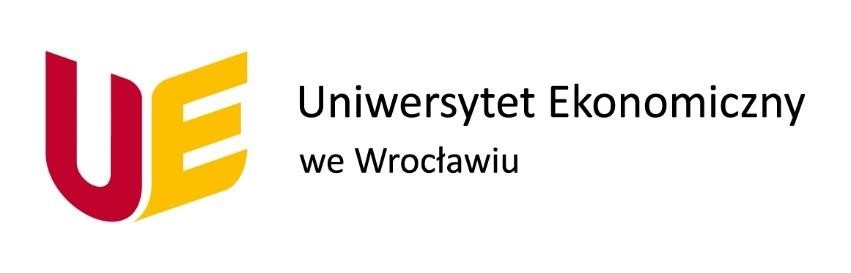 KIERUNEK STUDIÓW .................................................................................................................. Imię i nazwisko Nr albumu ………… PRACA DYPLOMOWA INŻYNIERSKA /  PRACA DYPLOMOWA INŻYNIERSKA UTAJNIONA  Tytuł pracy Promotor: ……………………………………………. Tytuł naukowy/stopień, imię i nazwisko (np. prof. dr hab. Jan Kowalski lub dr hab. Jan Kowalski, prof. UEW lub dr Jan Kowalski) Katedra …………………………… Pracę akceptuję i wnioskuję o jej dopuszczenie do dalszych etapów postępowania ………………………………………………… podpis Promotora  . WROCŁAW 20….. Programme ……………………….......................... Author’s Name and Surname  Student No. …………….. ENGINEERING THESIS /  CLASSIFIED ENGINEER'S THESIS Title of the thesis Engineering’s thesis written under the supervision of  ……………………………………………………  in the Department ……………………...……………….…………… I approve the thesis and I request for further processing  …………………………………………… Supervisor’s signature  WROCLAW 20….. WZORY OŚWIADCZEŃ  OŚWIADCZENIE AUTORA (AUTORÓW) PRACY Świadom odpowiedzialności prawnej oświadczam, że niniejsza praca dyplomowa została napisana przeze mnie samodzielnie. Wszystkie dane, istotne myśli i sformułowania pochodzące z literatury (przytoczone dosłownie lub niedosłownie) są opatrzone odpowiednimi odsyłaczami. Praca ta w całości ani w części, która zawierałaby znaczne fragmenty przedstawione w pracy jako oryginalne, nie była wcześniej przedmiotem procedur związanych z uzyskaniem tytułu zawodowego w wyższej uczelni. Oświadczam, że tekst pracy dyplomowej wgrany do systemu APD jest identyczny z tekstem wydrukowanym złożonym w dziekanacie, o ile złożenie pracy w dziekanacie jest wymagane aktualnymi regulacjami Uczelni. UWAGA: Oświadczenie składane w wersji elektronicznej w systemie APD OŚWIADCZENIE PROMOTORA  Oświadczam, że niniejsza praca dyplomowa została przygotowana pod moim kierunkiem i spełnia warunki do przedstawienia jej w postępowaniu o nadanie tytułu zawodowego. Jednocześnie oświadczam, że tematyka pracy jest zgodna z efektami uczenia się określonymi dla kierunku Autora pracy. UWAGA: Oświadczenie składane w wersji elektronicznej w systemie APD WZORY OŚWIADCZEŃ PRACE ANGLOJĘZYCZNE  DECLARATION OF THE AUTHOR CONCERNING INDEPENDENT AND SOLE AUTHORSHIP OF THE THESIS Aware of my legal responsibility I hereby declare that this thesis has been written solely by myself.  All data, concepts, crucial ideas and formulation derived from literature (quoted verbatim or paraphrased in the thesis) are appropriately referenced. The thesis, in its entirety or any part containing significant fragments presented as original has not been submitted by anyone to any prior official procedures aimed in obtaining the academic degree.  I confirm that the copy of the thesis in the APD system is identical with the printed version submitted in the Office for Student Affairs, assuming the submission of a printed version is actually required. NOTE: This declaration is submitted in electronic version in the APD system. DECLARATION OF THE SUPERVISOR  I hereby declare that this thesis has been written under my supervision and meets all required criteria necessary to award the student relevant academic degree. I hereby declare that the scope of this thesis is consistent with the learning outcomes as defined for the relevant Programme.  NOTE: This declaration is submitted in electronic version in the APD system. 